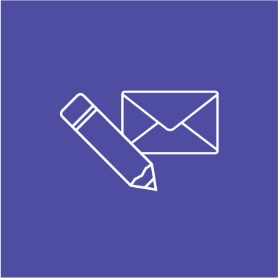 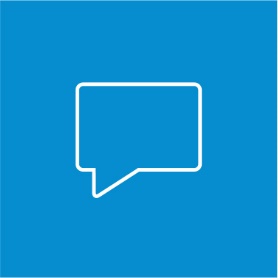 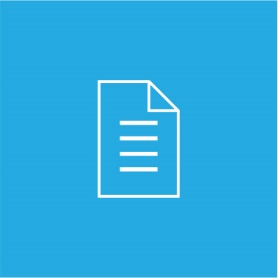 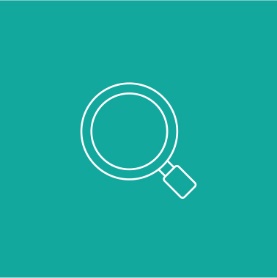 We’re on a missionOur mission is to provide the very best education for all pupils and the highest level of support for our staff to ensure every pupil leaves our academies with everything they need to reach their full potential.These are the things we hold dearTransparencyAs a charity founded on strong ethical practices, Academy Transformation Trust takes pride in being open, honest and crystal clear in everything we do.InnovationWe are constantly striving to do all we can to make education the best it possibly can be. We are brave in our actions and do everything we can to have a positive impact on whole child development.CollaborationWe believe the future of education relies upon effective collaboration between academies, and better collaboration between academies and their local communities.AmbitionWe are determined to improve education nationwide by encouraging collaboration and giving academies everything they need to realise their full potential.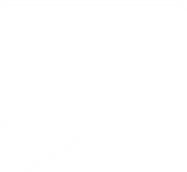 Sutton Community Academy is part of the Academy Transformation Trust family of academies.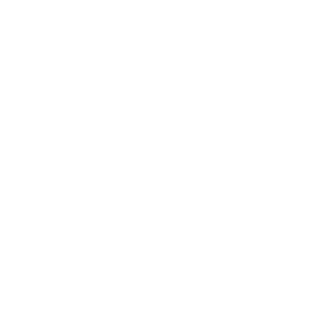 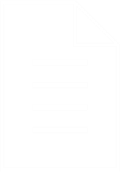 At Sutton Community Academy, we provide the best opportunities for all our pupils toward helping them to achieve excellent academic qualifications.We are a unique and highly successful academy and are proud of our students’ achievements in GCSE and AS/A-level, alongside our great vocational offering. We ensure our curriculum is kept broad enabling every child to have full opportunity to reach their full potential.This success is built upon valuing and nurturing the talents of all our pupils, which is supported by our brilliant academic, vocational and leisure activities, equipping all our students with the tools needed for Higher Education, apprenticeships and employment.The academy is renowned nationally for its work and impact upon the local community, which have played a major role in creating a lifelong community resource in Sutton-in-Ashfield. Community really does sit at the heart of what we do; developing and nurturing the future generations is something we’re very proud of and always strive for.To find out more, please visit www.suttonacademy.attrust.org.ukThe post-holder will be expected to undertake duties in line with the professional standards for qualified teachers and uphold the professional code of the General Teaching Council for England.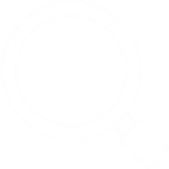 Duties of all teaching staff:Inspire students to achieve their very bestEnsure all teaching is rated ‘good’ or betterEnsure all students make outstanding progress and achieve challenging targetsFully implement all Academy policies and proceduresRoles and responsibilities of all teaching staff:EthosTo create an exciting learning environment.To include all students.To create relationships based on mutual respect.To be an effective part of the team.To manage own professional development.To teach through the school To carry out any other duties which may reasonably required by the PrincipalTo set and maintain high standards of dress, behaviour and expectationsCurriculum and Planning To work with others to plan highly effective lessons, Schemes of Work and Curriculum Maps.To review own lessons and effectiveness of own planning.To contribute to development of Curriculum, Homework and other projects.To plan with LSAs to meet individual students on Additional Needs Register.Teaching and LearningTo fully implement all Academy policies and procedures.To make effective use of resources, including ICT.To take part in peer skill exchanges, observations, coaching and mentoring.To ensure all students can engage and achieve in lessons. To maintain the professional standards for main scale teachers as set out by the TDA.Standards and AchievementTo ensure students make outstanding progress.To implement all actions following reviews of student progress.AssessmentTo fully implement the Academy policy and procedures to a high standard.To plan for assessment for learning in every lesson.To ensure levelling is accurate.Care, support and guidanceTo lead a tutor and mentor group.To develop positive can do attitudes within students, encouraging high aspirations and ensuring all students make exceptional progress.To be aware of and implement when necessary, the Academy’s Child Protection procedures.LiaisonTo work closely with all support colleagues.To work collaboratively with the community to develop ideas, opportunities for students and best practice.To form effective relationships with parents and other parties.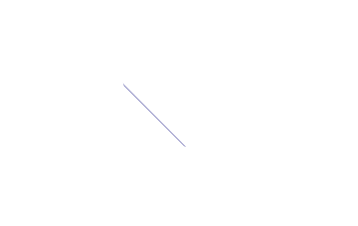 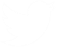 